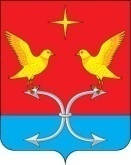 АДМИНИСТРАЦИЯ СПЕШНЕВСКОГО СЕЛЬСКОГО ПОСЕЛЕНИЯ   КОРСАКОВСКОГО РАЙОНА ОРЛОВСКОЙ ОБЛАСТИ                                              ПОСТАНОВЛЕНИЕ«28» января 2019 года                                                                    № 3д. ГолянкаОб утверждении положения «О порядке реализации правотворческой инициативы граждан в Спешневском сельском поселении »На основании письма Прокуратуры Корсаковского района от 25.12.2018г.    № 19-2018 в соответствии с правом правотворческой деятельности органов прокуратуры,  администрация Спешневского сельского поселения                                                        постановляет: 
1.  Принять положение «О порядке реализации правотворческой инициативы граждан в Спешневском сельском поселении». 2. Обнародовать настоящее постановление на официальном сайте администрации Корсаковского района Орловской области  www.корсаково 57.рф.Глава сельского поселения                                                           С.В. Лемягов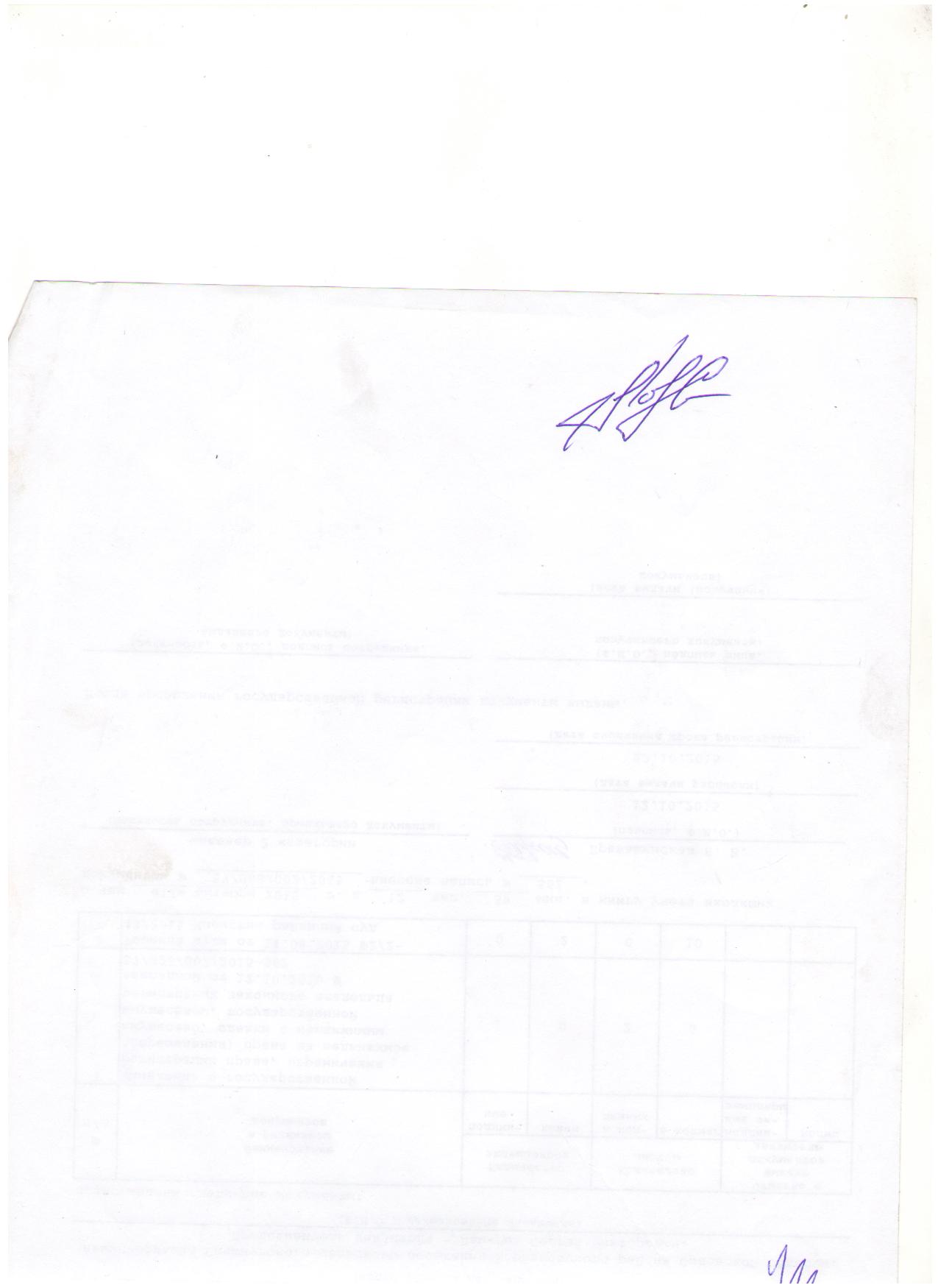                                                                         Приложениек постановлению администрацииСпешневского сельского поселения                                                                        от 28.01.2019г. № 3                                                Положение«О порядке реализации правотворческой инициативы гражданв Спешневском сельском поселении»    Настоящее Положение в соответствии с Федеральным законом «Об общих принципах организации местного самоуправления в Российской Федерации», законодательством Орловской области, Уставом Спешневского сельского поселения Корсаковского района Орловской области (далее Спешневского сельского поселения) регулирует порядок реализации правотворческой инициативы граждан, принятие к рассмотрению и рассмотрение, внесенных инициативной группой граждан, проектов муниципальных правовых актов органами и должностными лицами местного самоуправления.Статья 1.    Общие положения1. Под правотворческой инициативой в настоящем Положении понимается право группы граждан Российской Федерации, имеющих место жительства на территории Спешневского сельского поселения и обладающих активным избирательным правом на выборах органов и должностных лиц местного самоуправления, вносить на рассмотрение органов и должностных лиц местного самоуправления проекты муниципальных правовых актов по вопросам местного значения.2. Правотворческая инициатива может быть реализована в виде внесения проектов муниципальных правовых актов, проектов муниципальных правовых актов о внесении изменений и дополнений в действующие муниципальные правовые акты либо о признании их утратившими силу.Статья 2. Порядок выдвижения правотворческой инициативы граждан.1. С правотворческой инициативой может выступить инициативная группа граждан в количестве не менее – 13 человек (количество не превышающее 3% от числа жителей муниципального образования, обладающих избирательным правом).2. Решение о создании инициативной группы для реализации правотворческой инициативы граждан принимается на основе свободного волеизъявления граждан на собраниях по месту жительства, во время проведения общественно-политических акций и оформляется протоколом в произвольной форме с указанием места, количества участников, даты проведения собрания, принятой общей формулировки правотворческой инициативы, решения о создании инициативной группы. Протокол подписывается выбранными собранием из своего числа председателем и секретарем с указанием их фамилии, имени, отчества, места жительства.3. В целях реализации правотворческой инициативы, инициативная группа граждан вносит в орган местного самоуправления или должностному лицу местного самоуправления, в компетенцию которого входит принятие муниципального правового акта, следующие документы:-  проект муниципального правового акта;-  пояснительную записку, содержащую обоснование необходимости принятия муниципального правового акта, его целей и основных положений;-   финансово-экономическое обоснование (в случае внесения проекта правового акта, реализация которого потребует дополнительных материальных и иных затрат);-  список членов инициативной группы граждан с личными подписями, с указанием фамилии, имени, отчества, паспортных данных, адреса места жительства;- фамилии, имени, отчества, паспортных данных, адреса места жительства уполномоченного(ых) представителя(ей) инициативной группы;-  протокол собрания, на котором было принято решение о создании инициативной группы граждан для реализации правотворческой инициативы.4. Орган местного самоуправления или должностное лицо местного самоуправления в течении 10 дней регистрирует документы, представленные инициативной группой. Актом регистрации является принятие органом местного самоуправления или должностным лицом местного самоуправления соответствующего акта. О регистрации документов орган местного самоуправления или должностное лицо местного самоуправления письменно уведомляет уполномоченных представителей инициативной группы граждан в течении 7 дней с момента регистрации.5. Орган местного самоуправления или должностное лицо местного самоуправления отказывает в принятии вышеуказанных документов в следующих случаях:- нарушения требований настоящего Положения, предъявляемых к численности и порядку создания инициативной группы граждан;- нарушения требований к перечню документов, прилагаемых к проекту муниципального правового акта, вносимого в порядке реализации правотворческой инициативы;- несоответствия или неполноты сведений, в более чем одном проценте членов инициативной группы, приведенных в списке членов инициативной группы;- фальсификации или отсутствии в протоколе собрания подписей председателя или секретаря, а в списке членов инициативной группы более одного процента от всех подписей членов инициативной группы.В случае отказа в принятии документов уполномоченным представителям инициативной группы граждан выдается письменный мотивированный отказ.6. Отказ в принятии документов не является препятствием для повторной подачи документов для реализации правотворческой инициативы при условии устранения инициативной группой граждан нарушений, вызвавших отказ.Статья 3. Порядок рассмотрения правотворческой инициативы в органах местного самоуправления или должностным лицом местного самоуправления.1. Проект муниципального правового акта, внесенный в порядке реализации правотворческой инициативы граждан, в течение трех месяцев со дня его внесения подлежит обязательному рассмотрению органом местного самоуправления или должностным лицом местного самоуправления, к компетенции которых относится принятие соответствующего акта. Указанный проект рассматривается в соответствии с требованиями правовых актов органов местного самоуправления, регламентирующих порядок принятия соответствующих муниципальных правовых актов.2. Орган или должностное лицо местного самоуправления не позднее чем за 10 дней до даты рассмотрения проекта муниципального правового акта в письменной форме уведомляет уполномоченных представителей инициативной группы граждан о дате и времени рассмотрении внесенного ими проекта муниципального правового акта и обеспечивает уполномоченным представителям инициативной группы граждан возможность изложения своей позиции при рассмотрении указанного проекта.3. В случае если принятие муниципального правового акта, проект которого внесен в порядке реализации правотворческой инициативы, относится к компетенции (указывается представительный орган местного самоуправления), указанный проект должен быть рассмотрен на открытом заседании данного органа.4. Мотивированное решение, принятое по результатам рассмотрения проекта правового акта, внесенного в порядке реализации правотворческой инициативы, не позднее 7 дней со дня принятия решения, должно быть официально в письменной форме доведено до сведения внесшей его инициативной группы граждан через их уполномоченных представителей и опубликовано в средствах массовой информации.Статья 4. Порядок разрешения возможных разногласий по поводу выдвижения правотворческой инициативы и рассмотрения ее органом местного самоуправления или должностным лицом местного самоуправления.В случае отказа органа местного самоуправления или должностного лица местного самоуправления в принятии указанных в п. 3. статьи 2 документов по реализации правотворческой инициативы граждан, отказ может быть обжалован в установленном действующим законодательством порядке.